Wire Sculpture	Name: ________________________ Pd:____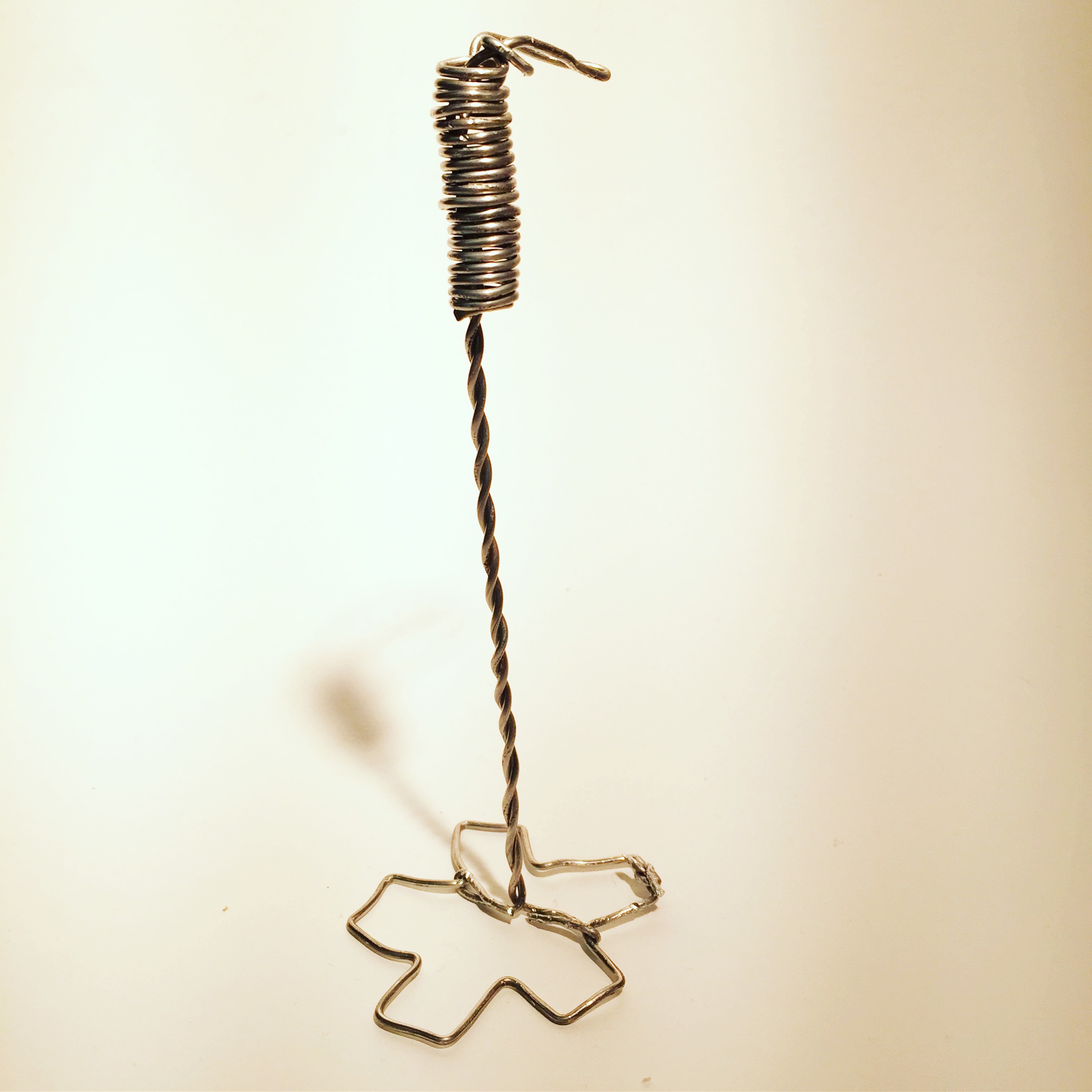 Create a sculpture out of wire which represents something unique about yourself. Define the art terms:LINE:_____________________________________________________________________________________VARIATION:_____________________________________________________________________________LINE WEIGHT:__________________________________________________________________________Questions to answer:What are some unique aspects about me?How could I represent this using wire? Will you incorporate color? Where?Sketchbook: Draw 3 smaller possible projects you could make to represent yourself.  Draw one large detailed drawing of your favorite smaller sketch.  Include where you will have Size variation.Wire Sculpture	Name: ________________________ Pd:____Create a sculpture out of wire which represents something unique about yourself. Define the art terms:LINE:_____________________________________________________________________________________VARIATION:_____________________________________________________________________________LINE WEIGHT:__________________________________________________________________________Questions to answer:What are some unique aspects about me?How could I represent this using wire? Will you incorporate color? Where?Sketchbook: Draw 3 smaller possible projects you could make to represent yourself.  Draw one large detailed drawing of your favorite smaller sketch.  Include where you will have Size variation.WIRE GRADING RUBRIC – SCULPTURE 1YOUR NAME:  _______________________________TITLE:  ______________________________PERIOD:  _____Comments to consider:WIRE SCULPTURE GRADING RUBRIC – SCULPTURE 1ARTIST STATEMENTWhat is your idea behind this project?How did you achieve the goals?What do you want the viewer to think about?What did you change during the process of making this?What would you do differently next time?Wire Sculpture ChecklistWatch presentation about projectFill out answers to planning sheetDraw ideas in sketchbookBring sketchbook and planning to Ms. Mann to seeGet Wire, pliers and technique sheet.Start creating wireGrade yourself with the grading rubricTurn in sculpture with grading rubricAdvancedProficientBasicIn-progressGoals: Write in goals9-107-83-61-2*Variation of line weight (Thick, medium, thin)*Represents unique attribute (less than 25 students at Skyline)*Uses more than one technique.Missing 1 goalOr all goals need a little more attentionProject stands on it’s own.Missing 2 or more goalsProject barely stands.Goals need to be addressed.Project doesn’t stand on it’s own.Creativity:9-107-83-61-2Project has never been seen. It is detailed, pushes the concept of the project. Did something different or new with wire. Idea is more creative than most students’ but could still push idea more. Sports-themedChose to copy idea from teacher examples or Power point. This idea is cliché, basic, seen often, is holiday art, sponge bob etc.Copied off of the internet (plagiarism)Challenge:54-321Chose most difficult options.  Spent extra time revising. Many tries to get it right. Used all class time. Chose normal level of difficulty and typical amount of work. Did requirement of project.Cut corners, finished early when revisions should be done. Project looks rushed.Did bare minimum required of the project.  Little effort put forth.Craftsmanship:9-107-83-61-2Techniques executed well, clean, emphasis used for color. High level of details, multiple techniques used, wire is smooth. Attachments clean. Clearly resembles ideaSome small sections need more work, a few attachment areas need cleaning up. Some small areas to straighten or smooth the wire.Wire has been ‘chewed’ up by pliers.  Attachment points are clumsy. Not many techniques are used. Has a wire base for it to stand. Hard to tell what the project isProject is falling apart or loose pieces are falling off.  Cannot stand on it’s own.Work ethic:9-107-83-61-2Respectful of all  routines, procedures people, tools and materials. Cleans up own area and keeps community areas clean.  Helps others.Occasional mess.   Finish project early instead of revising.Needs to improve listening and reading the board.  Cleaned up early and not helping others.Leaves mess, often not working. Leaving projects incorrect place or cart. Not in assigned seat.Seen using phone (after clean up counts) Phone not in backpack entire time Tardy oftenDisrespect of tools and othersProject found as ‘litter’ in school.Artist Statement:Fill out on back!54-321Complete sentences used and all questions are answered. Insightful reflections written.Some incomplete sentences used.But all questions are answered.Vague answersOne word responses to questions.or not all questions are answered.Student didn’t self-gradeArtist statement left blank.Grade yourself          ________/50Grade ______/50